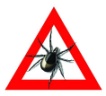 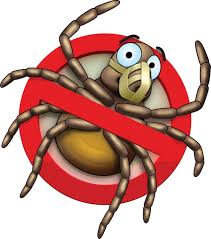 Пик максимальной активности и численности клещей – май – июль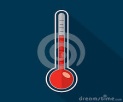 Активнее  всего  клещи  ведут  себя  при  t  воздуха  около + 20°С  и влажности 90-95%Клещи двигаются вертикально вверх по травяной растительности и кустарникам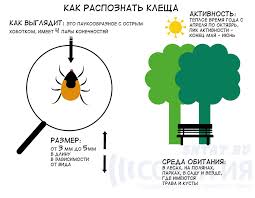 Клещи являются переносчиками возбудителей инфекционных заболеванийКЛЕЩЕВОЙ  ЭНЦЕФАЛИТ  (воспаление головного мозга)Симптомы:  недомогание  и  вялость,  тошнота,  повышение  температуры,   головная  боль,  боль  в  области  глаз  и  лба,  светобоязнь,  нарушение  сознанияБОРРЕЛИОЗ – ЗАБОЛЕВАНИЕ  С  ПОРАЖЕНИЕМ  КОЖИ,  НЕРВНОЙ  СИСТЕМЫ,  ОПОРНО-ДВИГАТЕЛЬНОГО  АППАРАТАСимптомы:  лихорадка,  головная боль, утомляемость, тошнота, боль в суставах, кольцевидная  эритема  (покраснение) на коже  в  месте укуса  или на др. участках Собираясь  загород,  на  дачный  участок,  в  лесопарковую  зону  отдыха,  выходя за  территорию  оздоровительного  учреждения,  одевайтесь  правильно:одежда  должна  быть  светлой  и 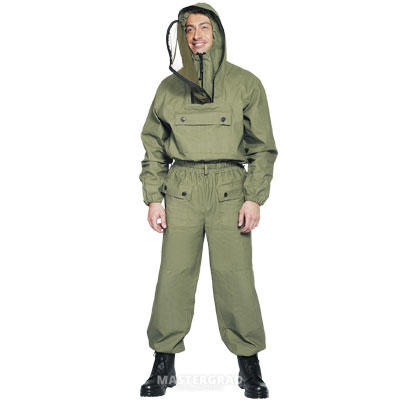 однотонной,  позволяющей   вовремя  заметить  на  ней  клещана  голову  предпочтительно  надеть капюшон,  в  крайнем  случае  –  головной  убор или   убрать  волосы  под  косынкурукава  одежды  должны  быть длинными,  а  воротник  и  манжеты – плотно  прилегающими   к   запястью 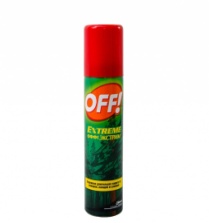 одежду  предварительно  обработайте  репеллентами,  отпугивающими  клещейобувь  должна  быть  высокой, позволяющей  заправить  в  нее  брюки          чтобы  не  принести  клеща  домой:               не останавливайтесь на отдых и не                   передвигайтесь  по  высокорослой                   нескошенной  траве  или  через                 кустарники,  не  срывайте  ветки               каждые  1,5-2 часа  обязательно                 осматривайте  себя на наличие                клещей,  а  выйдя  из опасной зоны,              проверьте  и стряхните верхнюю               одежду,   белье,  осмотрите  всё  тело,               расчешите  мелкой расческой  волосы             обязательно, стараясь не повредить,                извлеките  обнаруженного  клеща                не заносите в помещение  без               предварительного осмотра грибы, ягоды,              сорванные  цветы,  одежду,  вещи,  на                которых могут   оказаться  клещи            после прогулки  проверяйте            домашних  животных  на наличие клещей  Если вас укусил клещ, обязательно обратитесь к врачу!ГУ «Слуцкий зональный центр гигиены и эпидемиологии»